Vennesla kommune, Enhet for kultur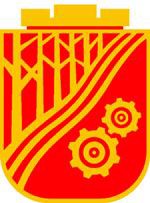 Søknad om arrangementsgarantiKan søkes hele året, men minimum tre uker før arrangementet.BUDSJETTNyttige opplysninger:Dette er en underskuddsgaranti ved åpne kulturarrangementer.Søknaden må være sendt inn til Enhet for kultur minst tre uker før arrangementetBudsjettet skal være i balanse før du skriver inn søknadssummen (da dette ikke er et tilskudd, men en underskuddsgaranti)Hvis det er nødvendig, vil garantien bli utbetalt til arrangør etter at rapportskjema med regnskap er sendt inn.Dette må skje innen 1 måned etter at arrangement ble avholdt for at garantien skal gjelde.Søknad sendes: Vennesla kommune, Enhet for kultur v/ Høgstøl,p.b. 25, 4701 Vennesla eller på tlh@vennesla.kommune.noUndertegnede bekrefter at opplysningene i søknaden er korrekte: Vennesla, den  	Leder/styremedlem	Ansvarlig for søknadenForeningens/enkeltpersonens navn:Kontaktperson:Adresse:Telefon:	(mobil)	(arbeid)E-post:Bank/postgirokonto:Hva slags arrangement:UtgifterInntekterHonorarutgifter:Billettsalg/andre innt.:Markedsføring (bl.a. annonser):Utlodning/basar etc.:Leie av lokale:Salg av mat og drikke:Leie av lyd/lys:Annet salg:Innkjøp av mat/drikke for salg:Fra egen kasse:Andre utgifter (blomster etc.):SUMSUM:Søknadssum:Andre opplysninger: